SOUES (65)3 km de TARBES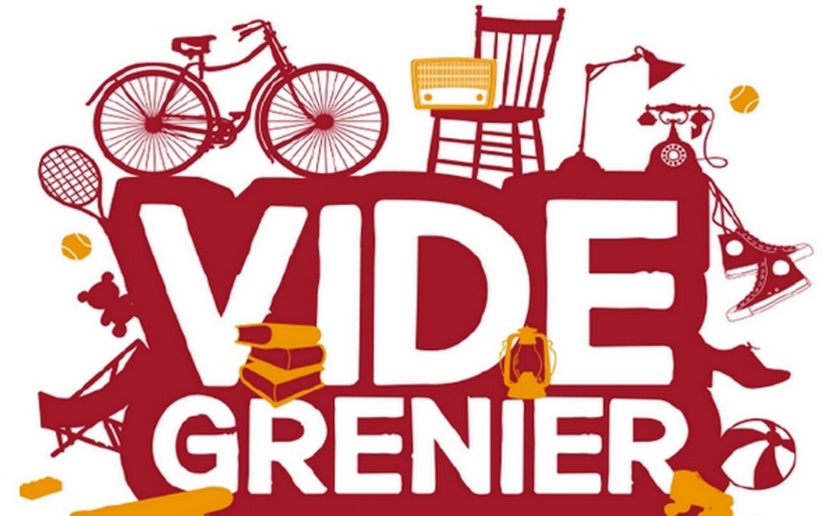 Organisé par lesGambettes SouessoisesDimanche 21 octobre 2018Salle polyvalentede 8 h à 18 h4 € le mètre, 2 € la location de la table (si besoin)	Renseignements :     Christian 06 63 76 22 97  de 18 à 20 heuresInscriptions :     	Lundi 8 et 15 octobre de 18 à 20 heures	Mairie de Soues Salle  4				Jeudi 11 et 18 octobre de 18 à 20 heures      Mairie de Soues Salle  4Buvette et petite restauration sur placeImprimé par nos soins - Ne pas jeter sur la voie publique